(公財)日本生産性本部 コンサルティング部 経営開発センター宛　　E-mail：mddseminar@jpc-net.jp FAX：03‐3511‐4056生産性階層別公開研修プログラム：変更・キャンセル依頼書　 依頼日：　　月　　　日　　ご連絡いただいた時期により規定の変更手数料・キャンセル料が発生致します。ご注意ください。＊2回目以降の変更および変更後のキャンセルは、規定のキャンセル料（または変更手数料）に加え、参加費が70,000円
(税込)以上のコースは1回あたり11,000円(税込)、参加費が70,000円(税込)未満のコースは１回あたり5,５00円(税込)を手数料として別途申し受けます。(テキスト・資料実費要負担のコースもあります。)＊ 該当欄□にチェックして下さい。□【参加回・参加方法の変更】太枠欄をご記入下さい　　　　　　　　　　　　　　　　　　　　　　　　　　　□【参加者様の変更】太枠欄をご記入下さい　　　　　　　　　　　　　　　　　　　　　　　　　□ 【キャンセル】太枠欄をご記入下さい　　　　　　　　　　　　　　　　　　　　　　　　　　営業日9:30～17:30以降のご連絡は翌営業日の取扱いとさせていただきます。ご了承ください。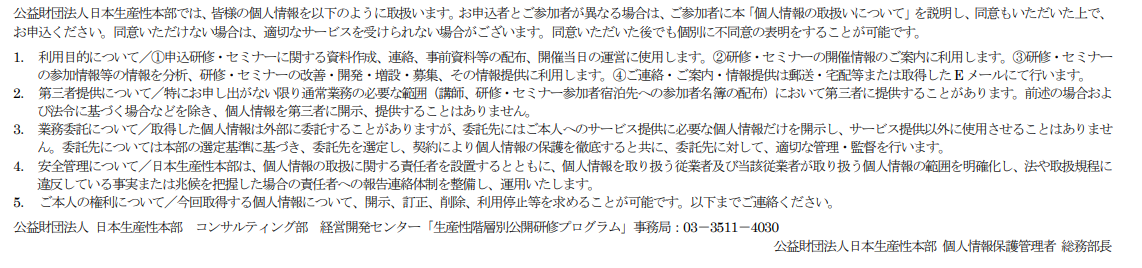 組織名ＴＥＬご派遣責任者名　　　　　　　　　　　　様所属・役職申込参加コースコース　　　回　　　月　　日　～　　月　　日　 □ 会場受講　□ オンライン受講コース　　　回　　　月　　日　～　　月　　日　 □ 会場受講　□ オンライン受講変更回コースコース　　　回　　　月　　日　～　　月　　日　 □ 会場受講　□ オンライン受講コース　　　回　　　月　　日　～　　月　　日　 □ 会場受講　□ オンライン受講参加者名様 様 オンライン研修へご変更の場合は参加者のメールアドレスをご記入ください。E-mail：オンライン研修へご変更の場合は参加者のメールアドレスをご記入ください。E-mail：オンライン研修へご変更の場合は参加者のメールアドレスをご記入ください。E-mail：□請求書受取前□ 請求書受取済　→□ 受取済請求書で処理　（入金日→　　　/　　入金）□請求書受取前□ 請求書受取済　→□ 再発行希望　（入金前のみ限定。お手元の請求書は破棄ください）申込参加コースコース     回     月　　日　～　  月　  日　 □ 会場受講　□ オンライン受講コース     回     月　　日　～　  月　  日　 □ 会場受講　□ オンライン受講参加者・所属　　　　　　　　　　　   　　　　　→　　　　　　　　　　　   　　　　　→参加者名　　　　　　　　　　　　　（ふりがな）様　→　　　　　　　　　　　　　　　様　　　　　　　　　　　　　（ふりがな）様　→　　　　　　　　　　　　　　　様□ 再発行なし□ 参加証のみ再発行□ 参加証・請求書再発行（入金手続前）申込参加コースコース　 　  回　 　月　 　日　～　　 月　　 日コース　 　  回　 　月　 　日　～　　 月　　 日参加者名　　　　　　　　　　       　　　　様　　　　　　　　　　       　　　　様□ 請求書受取前　　 　　　　　□ 請求書受取済　→□ 入金前　（お手元の請求書を破棄ください）□ 請求書受取前　　 　　　　　□ 請求書受取済　→□ 入金済 → ご返金（入金日をご記入ください→　　/　　入金）